РезюмеБережнов Александр ЮрьевичЦель: соискание должности интернет-маркетолога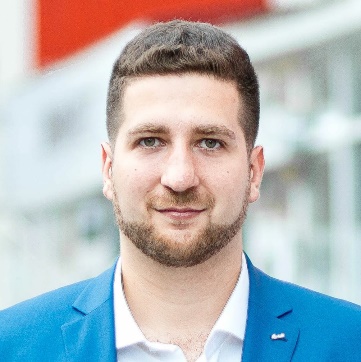 Дата рождения: 19.02.1988Город: СтавропольСемейное положение: женатГражданство: российскоеТелефон: +7-962-028-99-05E-mail: berezhnov.pro@gmail.comОбразование высшее (очное):Северо-Кавказский социальный институт (2005-2010 г.г.)Специальность: реклама Квалификация: специалист по рекламеСеверо-Кавказский социальный институт (2005-2008 г.г.)Специальность: переводчик в сфере профессиональной коммуникацииОпыт работы:Достижения на предыдущем месте работысоздал проект (с нуля) вместе с партнером в интернете с общей выручкой более 42 000 000 рублей и чистой прибылью 34 000 000 рублей за 3 года при вложении 1 500 рублей;провел около 100 тренингов и обучающих мероприятий для предпринимателей Ставропольского края по темам интернет-маркетинга, создания и развития малого бизнеса.Профессиональные навыкиУмение вести переговоры с любой категорией клиентов: от домохозяек до крупных предпринимателей, составлять продающие презентации (дизайны рекламы и веб-проектов), выступать публично на аудиторию до 1000 человек, создавать продающие и seo-оптимизированные тексты, работать с программами интернет-аналитики.Личные качестваОтветственность, коммуникабельность, стрессоустойчивость, целеустремленность, исполнительность, быстрая обучаемость.Дополнительная информацияналичие водительских прав: категория «B»знание иностранных языков: английский разговорныйвладение компьютером: на уровне продвинутого пользователя (офис, интернет, Adobe Photoshop)Ожидаемый уровень заработной платы: 500 000 рублей.Деловой онлайн-журнал «ХитёрБобёр.ru»Сооснователь: Цыганок Виталий СергеевичТелефон: +7-918-867-77-82Готов приступить к работе уже завтра, без в/п. Выдаю огненный результат Образец резюме подготовлен экспертами делового онлайн-журнала «ПАПА ПОМОГ»http://papapomog.ru30.10.2012-09.07.2018 Деловой онлайн-журнал «ХитёрБобёр.ru»Должность: соосновательДолжностные обязанности:участие в разработке стратегии проекта;работа с командой;аналитика и «докрутка» KPI проектанаписание текстов статей;разработка дизайна проекта;интервьюирование героев публикаций сайта;создание иллюстраций для статей;работа с прямыми рекламодателями (переговоры, оформление документов);проведение тренингов и публичных выступлений по различным направлениям интернет-маркетинга и малого бизнеса.10.03.2010-25.10.2013Веб-студия «Рекламная компания №1»Должность: соосновательДолжностные обязанности:работа с клиентами (прямые продажи и переговоры);разработка дизайна сайтов;написание статей для сайтов;оформление документов.